INDICAÇÃO Nº 1550/2017Sugere ao Poder Executivo Municipal que proceda a roçagem e limpeza no entorno da UBS Dr. Carlos Peres localizada na Rua 23 de Maio, nº 196 no Bairro 31 de Março.Excelentíssimo Senhor Prefeito Municipal, Nos termos do Art. 108 do Regimento Interno desta Casa de Leis, dirijo-me a Vossa Excelência para sugerir ao setor competente que proceda a roçagem e limpeza no entorno da UBS Dr. Carlos Peres localizada na Rua 23 de Maio, nº 196 no Bairro 31 de Março.Justificativa:Fomos procurados por munícipes solicitando essa providencia, pois, o entorno da referida UBS está com o mato alto, causando transtornos, insegurança e o aparecimento de animais peçonhentos.Plenário “Dr. Tancredo Neves”, em 10 de Fevereiro de 2017.José Luís Fornasari                                                  “Joi Fornasari”Solidariedade                                                    - Vereador -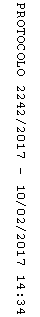 